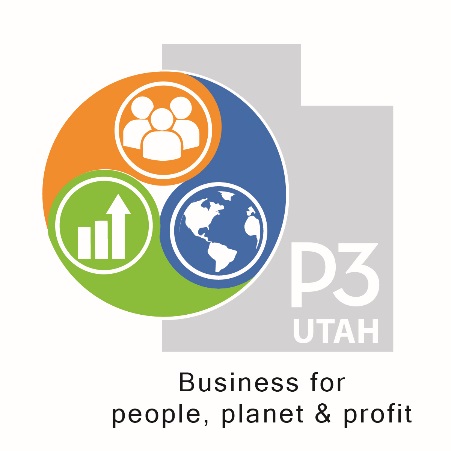 COMMENCEZ DÈS MAINTENANT pour rendre le monde meilleur par le biais du commerceÉtapes d’action pour les individus, les organisations/communautés et les entreprisesPour les individusChoisir un impact plus positif chaque fois qu’on dépense de l’argentChoisir un employeur avec un plus grand impactDemander l’employeur si on peut contribuer à créer un impact plus positif au lieu de travailInvestir et soutenir la croissance de l’entreprise avec un impact plus positifSe joindre aux efforts locaux pour soutenir les entreprises plus positives et améliorer les entreprises dommageablesPour la société civile, l’administration publique, les groupes locaux/communautairesAdopter des politiques et des campagnes visant à soutenir par chaque achat les entreprises avec un impact plus positifEncourager les membres, les parties prenantes et les électeurs à soutenir les entreprises avec un impact plus positifSe conformer aux lois et réglementations facilitant la création d’entreprises P3 avec un grand impactMontrer aux entreprises dommageables la façon P3 pour profiter aux personnes, à la planète et aux propriétaires en même tempsSoutenir les groupes d’étudiants afin de créer une ressource d’appui pour les entreprises intéressées à améliorer les impactsPour les dirigeants, les directeurs ou les propriétaires d’entreprisesS’engager à poursuivre l’amélioration : mesurer les indicateurs clés de baseÉtablir un plan pour améliorer les éléments clés de votre activité, surveiller et gérer le planImpliquer les employés, les clients, les fournisseurs et les distributeurs, ils ont tous besoin d’un monde meilleurÊtre transparent(e) et responsable : publier son progrès sur le site WebÊtre un leader : obtenir des certificats d’impact positif pour les produits, l’industrie et la sociétéPour les groupes d’étudiantsApprendre comment les entreprises peuvent gérer la triple approche, en augmentant les impacts positifs netsOrganiser/soutenir des campagnes à l’appui des entreprises positives avec pouvoir collectif d’achatFaire du lobbying en faveur des lois et règlements favorablesS’informer sur les certificats d’entreprise positive et les promouvoir localementApprendre comment soutenir les programmes P3 pour les entreprises, en offrant du soutien pour les audits et les médias sociauxLa permission d’utiliser ces informations est accordée lorsqu’elle est accompagnée par la référence à P3 Utah 2019